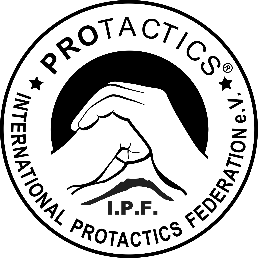 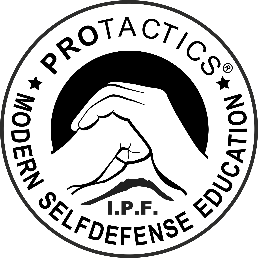 Trainerausbildungsvertrag PROTACTICS M.S.E.®Wir freuen uns, dass du dich für die PROTACTICS M.S.E.® 
Trainerausbildung entschieden hast. Bitte fülle dazu das folgende Formular vollständig aus (bitte in Druckbuchstaben).Ich melde mich hiermit verbindlich für die Trainerausbildung bei PROTACTICS® Michael Stahl (Bahnhofstr. 12 D-73441 Bopfingen) an. Ich stimme einer Kommunikation in elektronischer Form (z.B. per E-Mail und/oder Telefon) ausdrücklich zu. Die Verarbeitung von personenbezogenen Daten sowie die Veröffentlichungen von Bildern sind in der Anlage A und B zu diesem Ausbildungsvertrag geregelt und sind Bestandteil dieses Vertrages. PROTACTICS® Michael Stahl führt die M.S.E. Trainerausbildung im Auftrag der INTERNATIONAL PROTACTICS FEDERATION e.V. durch. 
Mit diesem Vertrag, ist für die Dauer der Trainerausbildung, eine kostenlose Mitgliedschaft im übergeordneten Verband „INTERNATIONAL PROTACTICS FEDERATION e.V.“ enthalten. Dazu ist der Mitgliedsantrag „I.P.F. Beitrittserklärung“ inkl. Datenschutzvereinbarung ordnungsgemäß auszufüllen. Der Antrag wird über die Homepage des Verbandes: https://www.protactics.de (siehe Ausschreibung M.S.E Trainerausbildung unter „Events“) zur Verfügung gestellt.Die kostenlose Mitgliedschaft im I.P.F. endet automatisch am 31.12. des Jahres, indem die M.S.E. Trainerausbildung beendet wird und wird anschließend beitragspflichtig. Die Mitgliedschaft im I.P.F. Verband kann entsprechend den Bestimmungen des Verbandes fortgeführt oder gekündigt werden. Ohne eine Verbandsmitgliedschaft ist keine Teilnahme am Ausbildungsprogramm der PROTACTICS M.S.E.® Trainerausbildung möglich, da die Vergabe von Trainerlizenzen & Graduierungen sowie der Markenschutz von PROTACTICS® und die Verwaltung aller PROTACTICS® Mitglieder ausschließlich über die INTERNATIONAL PROTACTICS FEDERATION e.V. erfolgt. Voraussetzung für die Ausstellung und Verlängerung einer I.P.F. Trainerlizenz ist das Vorlegen eines erweiterten polizeilichen Führungszeugnisses (alle 5 Jahre) und das einmalige Unterzeichnen der I.P.F. Selbstverpflichtungserklärung (Ehrenkodex) sowie der Zustimmung der Datenspeicherung des Führungszeugnisses. Das erweiterte polizeiliche Führungszeugnis darf bei Vorlage nicht älter als 3 Monate sein.Anmeldekriterien: Dieser Vertrag ist gültig bis zum schriftlich bekanntgegebenen Ende (September bis Juli des Folgejahres). PROTACTICS® Michael Stahl ist berechtigt Anmeldungen ohne Begründung abzulehnen bzw. Probetraining zu vereinbaren. Die Teilnahme am Training erfolgt auf eigenes Risiko und auf Grundlage der Trainingsordnung der „INTERNATIONAL PROTACTICS FEDERATION e.V.“. Der Antragsteller versichert PROTACTICS® Michael Stahl, keine gesundheitlichen Probleme zu haben. Der Trainer und seine Vertretung haften nur bei Vorsatz und grober Fahrlässigkeit. Die Trainer haften nicht für verloren gegangene Gegenstände. Die Trainer sind berechtigt, sich im Bedarfsfall durch andere lizenzierte Trainer vertreten zu lassen. Die Ausbildung erfolgt in Zusammenarbeit mit der „INTERNATIONAL PROTACTICS FEDERATION e.V.“ Den Anweisungen der Trainer ist strikt im Sinne von Verletzungsvorbeugung und Trainingsordnung Folge zu leisten. Das Training findet nur an den schriftlich mitgeteilten Trainingstagen statt, Änderungen können nach Absprache getroffen werden. Der Antragsteller informiert den I.P.F. Koordinator National (koordinierung-national@protactics.de) über weitere Aktivitäten als Trainer nach erfolgreichem Abschluss der Trainerausbildung. Der Antragsteller erhält 60 - 70 Ausbildungsstunden. Eine Trainerlizenz wird mit erfolgreicher Teilnahme zunächst für zwei Jahre vergeben (siehe „INTERNATIONAL PROTACTICS FEDERATION e.V.“ Trainingsordnung). Nach Ablauf der Trainerlizenz wird eine neue Lizenz erteilt, sofern jährlich mindestens an einer I.P.F. Fortbildung teilgenommen wird. Die Teilnehmer der Trainerausbildung werden vom „INTERNATIONAL PROTACTICS FEDERATION e.V.“ graduiert.Ich nehme an der Ausbildung PROTACTICS M.S.E.® teil:		 Ausbildungsgebühr: Die Ausbildungsgebühr beträgt 1.130,50 Euro.I.P.F. - Regeln:1. Jeder Teilnehmer hat darauf zu achten, pünktlich zum Training zu erscheinen.2. Den Anweisungen der Trainer ist Folge zu leisten.3. Wer unter Alkoholeinfluss steht, darf nicht am Training teilnehmen.4. Rauchen in den Trainingsräumen ist untersagt.5. Der Missbrauch von Techniken führt zum Ausschluss und zur sofortigen Kündigung.6. Ringe, Uhren und Schmuck müssen vor dem Training abgelegt werden.7. Während des Trainings werden keine Kaugummis oder Bonbons gekaut/gelutscht.8. Jeder hat auf seine Hygiene zu achten, d.h. saubere Hände und Kleidung.9. Die Würde und der Respekt vor Teilnehmern/Trainer muss bewahrt und geachtet werden.10. Jeder ist im Training willkommen, unabhängig von Geschlecht, Religionszugehörigkeit, Sportlichkeit oder Alter.SEPA-Lastschriftmandat für einmalige / wiederkehrende Lastschriften ab Beginn der Ausbildung.Ich ermächtige PROTACTICS® Michael Stahl Zahlungen von meinem Konto mittels Lastschrift einzuziehen. Zugleich weise ich mein Kreditinstitut an, die von PROTACTICS® Michael Stahl auf mein Konto gezogenen Lastschriften einzulösen. Hinweis: Ich kann innerhalb von acht Wochen, beginnend mit dem Belastungsdatum, die Erstattung des belasteten Betrages verlangen. Es gelten dabei die mit meinem  Kreditinstitut vereinbarten Bedingungen. Ratenzahlung Lastschrifteinzug: Hiermit beantrage ich Ratenzahlung der Ausbildungsgebühr. Beginn der ersten Ratenzahlung 01.09. (jeweilige Rate ist immer am 1. des Monats fällig).Ratenzahlungsangebot (bitte zutreffendes ankreuzen):Hinweis:
Stornogebühren:
Meldet sich ein Teilnehmer nach der Anmeldung und dem vierten Tag vor der Veranstaltung wieder ab, storniert der I.P.F. die Teilnahme kostenlos.
Meldet sich ein Teilnehmer drei oder weniger Tage vor der Veranstaltung ab, ist ein Drittel der Teilnahmegebühr zu bezahlen. 
Bei Trainerausbildungen kann der bezahlte Betrag bei der Teilnahme an derselben Trainerausbildung zu einem späteren Zeitpunkt angerechnet werden, sodass dem Teilnehmer keine Unkosten entstehen.MR – NR.:      (wird von PROTACTICS® Michael Stahl ausgefüllt) PROTACTICS® Michael Stahl, Bahnhofstr. 12A, D-73441 Bopfingen	Email: ausbildung@protactics.de; info@protactics-stahl.de;  	Telefon: mobil: 0152 / 29909464   	Tel: (+49) (0) 7362 / 92 19 06ANLAGE AEinwilligung in die Datenverarbeitung im Zusammenhangder Trainerausbildung bei PROTACTICS® Michael StahlHiermit beantrage ich eine Ausbildung bei PROTACTICS® Michael Stahl. Folgende Angaben sind für die Durchführung der Ausbildung notwendig:Pflichtangaben: Geschlecht:   		 männlich  		  weiblich  Ich willige der Erhebung, der elektronischen Speicherung und Verarbeitung meiner personenbezogenen Daten unter Beachtung der einschlägigen Vorschriften der nationalen Datenschutzgesetzte sowie der Datenschutzgrundverordnung  (DSGVO) ein. Die umseitig abgedruckten Informationspflichten gemäß Artikel 12 bis 14 DSGVO habe ich gelesen und zur Kenntnis genommen. Freiwillige Angaben:Telefonnummer (Festnetz/Handy): 	     E-Mail-Adresse: 			      Ich bin damit einverstanden, dass die vorgenannten Kontaktdaten zu Ausbildungszwecken genutzt und hierfür auch an andere Teilnehmer (z.B. zur Bildung von Fahrgemeinschaften) weitergegeben werden dürfen. Ich bin damit einverstanden, dass meine Daten an den „INTERNATIONAL PROTACTICS FEDERATION e.V.“ zur Verarbeitung und Speicherung weitergegeben werden dürfen.Mir ist bekannt, dass die Einwilligung in die Datenverarbeitung der vorbenannten Angaben freiwillig erfolgt und jederzeit durch mich ganz oder teilweise mit Wirkung für die Zukunft widerrufen werden kann.  Informationspflichten nach Artikel 13 und 14 DSGVONach Artikel 13 und 14 EU-DSGVO hat der Verantwortliche einer betroffenen Person, deren Daten er verarbeitet, die in den Artikeln genannten Informationen bereit zu stellen. Dieser Informationspflicht kommt dieses Merkblatt nach. 1. Namen und Kontaktdaten des Verantwortlichen sowie gegebenenfalls seiner Vertreter:  PROTACTICS® Michael Stahl; Bahnhofstr. 12A; D-73441 BopfingenEmail: ausbildung@protactics.de; info@protactics-stahl.deTelefon: mobil: 0152 / 29909464 / Tel: (+49) (0) 7362 / 92 19 062. Kontaktdaten des Datenschutzbeauftragten/der Datenschutzbeauftragten: Sandra Stahl, Bahnhofstr. 12A, D-73441 Bopfingen3. Zwecke, für die personenbezogenen Daten verarbeitet werden: Die personenbezogenen Daten werden für die Durchführung der Trainerausbildung verarbeitet (z.B. Abstimmung von Terminen, Lastschrift der Ausbildungsgebühr Organisation des Sportbetriebes). Ferner werden personenbezogene Daten zur Teilnahme am Wettkampf-, und zur Fortbildung an den „INTERNATIONAL PROTACTICS FEDERATION e.V.“ weiter geleitet“Darüber hinaus werden personenbezogene Daten im Zusammenhang mit sportlichen Ereignissen einschließlich der Berichterstattung hierüber auf der Internetseite des Vereins, in Auftritten des Vereins in Sozialen Medien sowie auf Seiten der Fachverbände veröffentlicht und an lokale, regionale und überregionale Printmedien übermittelt.4. Rechtsgrundlagen, auf Grund derer die Verarbeitung erfolgt: Die Verarbeitung der personenbezogenen Daten erfolgt in der Regel aufgrund der Erforderlichkeit zur Erfüllung eines Vertrages gemäß Artikel 6 Abs. 1 lit. b) DSGVO. Bei den Vertragsverhältnissen handelt es sich in erster Linie um die Trainerausbildung bei PROTACTICS® Michael Stahl.Werden personenbezogene Daten erhoben, ohne dass die Verarbeitung zur Erfüllung des Vertrages erforderlich ist, erfolgt die Verarbeitung aufgrund einer Einwilligung nach Artikel 6 Abs. 1 lit. a) i.V.m. Artikel 7 DSGVO.Die Veröffentlichung personenbezogener Daten im Internet oder in lokalen, regionalen oder überregionalen Printmedien erfolgt zur Wahrung berechtigter Interessen von PROTACTICS® Michael Stahl oder des „INTERNATIONAL PROTACTICS FEDERATION e.V.“ (vgl. Artikel 6 Abs. 1 lit. f) DSGVO). Das berechtigte Interesse von PROTACTICS® Michael Stahl besteht in der Information der Öffentlichkeit durch Berichtserstattung über die Aktivitäten von PROTACTICS® Michael Stahl. In diesem Rahmen werden personenbezogene Daten einschließlich von Bildern der Teilnehmer zum Beispiel im Rahmen der Berichterstattung über sportliche Ereignisse von PROTACTICS® Michael Stahl veröffentlicht.  ANLAGE BEinwilligung in die Veröffentlichung von Personenbildern im Zusammenhangmit der Trainerausbildung bei PROTACTICS® Michael StahlIch willige ein, dass Fotos und Videos von meiner Person bei sportlichen Veranstaltungen und zu Präsentationszwecke der Ausbildung von PROTACTICS® Michael Stahl bzw. von „INTERNATIONAL PROTACTICS® FEDERATION e.V.“ angefertigt und in folgenden Medien veröffentlicht werden dürfen: Homepage des Vereins  Facebook-Seite des Vereins oder andere Internet Medien z. B. You Tube, Twitter, … regionale Presseerzeugnisse & VerbandsunterlagenIch bin darauf hingewiesen worden, dass die Fotos und Videos mit meiner Person bei der Veröffentlichung im Internet oder in sozialen Netzwerken weltweit abrufbar sind. Eine Weiterverwendung und/oder Veränderung durch Dritte kann hierbei nicht ausgeschlossen werden. Soweit die Einwilligung nicht widerrufen wird, gilt sie zeitlich unbeschränkt. Die Einwilligung kann mit Wirkung für die Zukunft widerrufen werden. Der Widerruf der Einwilligung muss in Textform (Brief oder per Mail) gegenüber INTERNATIONAL PROTACTICS FEDERATION e.V. erfolgen.Eine vollständige Löschung der veröffentlichten Fotos und Videoaufzeichnungen im Internet kann durch INTERNATIONAL PROTACTICS FEDERATION e.V. nicht sichergestellt werden, da z.B. andere Internetseiten die Fotos und Videos kopiert oder verändert haben könnten. INTERNATIONAL PROTACTICS FEDERATION e.V. kann nicht haftbar gemacht werden für Art und Form der Nutzung durch Dritte wie z. B. für das Herunterladen von Fotos und Videos und deren anschließender Nutzung und Veränderung.Ich wurde ferner darauf hingewiesen, dass trotz meines Widerrufs Fotos und Videos von meiner Person im Rahmen der Teilnahme an öffentlichen Veranstaltungen von INTERNATIONAL PROTACTICS FEDERATION e.V. und im Rahmen der Öffentlichkeitsarbeit veröffentlicht werden dürfen. Bei Minderjährigen, die das 14. Lebensjahr vollendet haben, ist neben der Einwilligung des Minderjährigen auch die Einwilligung des/der gesetzlichen Vertreter erforderlich. Ich/Wir habe/haben die Einwilligungserklärung zur Veröffentlichung der Personenbilder und Videoaufzeichnungen zur Kenntnis genommen und bin/sind mit der Veröffentlichung einverstanden.  Vor- und Nachname/n des/der gesetzlichen Vertreter/s:       Der Widerruf ist zu richten an:  PROTACTICS® Michael Stahl; Bahnhofstr. 12A; D-73441 BopfingenBeitrittserklärung 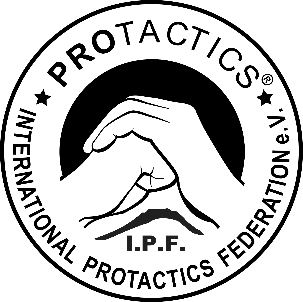 INTERNATIONAL PROTACTICS FEDERATION e.V. (I.P.F.) Wir freuen uns, dass du dich für eine Mitgliedschaft in die INTERNATIONAL PROTACTICS FEDERATION e.V. (I.P.F.) entschieden hast. Bitte fülle dazu das folgende Formular vollständig aus und sende es an untenstehende Adresse.Beitrittserklärung Ich/wir beantrage(n) unter Anerkennung der Verbandssatzung und der weiteren Regelungen (z. B. Trainingsordnung, Geschäftsordnung, Finanzordnung, Ehrenkodex …) die Mitgliedschaft im Verband INTERNATIONAL PROTACTICS FEDERATION e.V. (nachfolgend "Verband" genannt) und bin/sind damit einverstanden, dass die vom Verband erhobenen, personenbezogenen Daten unter Beachtung datenschutzrechtlicher Bestimmungen - gemäß Merkblatt-Datenschutz-Ordnung - verarbeitet und genutzt werden. Die Informationspflicht zur DSVGO habe(n) ich/wir zur Kenntnis genommen. Mir/uns sind die aktuell gültigen Fassungen der Verbandssatzung, aller weiteren Regelungen und der Geschäftsordnungen bekannt. Eine aktuelle Fassung ist jederzeit über die Internet-Seite des Verbandes zugänglich. Ich/wir stimmen einer Kommunikation in elektronischer Form (z.B. per E-Mail und/oder Telefon) ausdrücklich zu. Die Entscheidung über Ihre Aufnahme obliegt dem Verband.Für den Verband sind Veröffentlichung von Film und Fotoaufnahmen wichtig, welche im Rahmen der Berichterstattung über Trainings und Veranstaltungen gefertigt werden und an denen ich/wir teilnehme(n). Bitte erteilen Sie uns Ihr Einverständnis über das Beiblatt „Einwilligung in die Veröffentlichung von Personenbildnissen“Ich trete dem Verband als:  	angehende(r) PROTACTICS M.S.E.®-Trainer(in) (0,00 €; kostenlose Mitgliedsdauer endet automatisch am 31.12. des Jahres, indem die M.S.E. Trainerausbildung beendet wird. Anschließend wird die kostenlose Mitgliedschaft automatisch beitragspflichtig) bei.Bankverbindung für Überweisung:Empfänger: 	INTERNATIONAL PROTACTICS® FEDERATION (I.P.F). e.V, 
IBAN:		DE67 6145 0050 1001 0188 94
BIC:		OASPDE6AXXX
Bankname:		Kreissparkasse Ostalb
Verwendungszweck:  	Mitgliedsnummer und Name.SEPA-Lastschriftmandat für wiederkehrende Lastschriften ab dem Beitrittsjahr 2020Ich/wir ermächtige(n) die I.P.F. e.V. (Verband) Zahlungen von meinem/unserem Konto mittels Lastschrift einzuziehen. Zugleich weise ich/wir mein/unser Kreditinstitut an, die vom Verband auf mein Konto gezogenen Lastschriften einzulösen. Hinweis: Ich kann (wir können) innerhalb von acht Wochen, beginnend mit dem Belastungsdatum, die Erstattung des belasteten Betrages verlangen. Es gelten dabei die mit meinem (unserem) Kreditinstitut vereinbarten Bedingungen. SEPA-Lastschriften des Verbands können anhand der Gläubiger-Identifikationsnummer DE29ZZZ00002066032 erkannt werden. INTERNATIONAL PROTACTICS FEDERATION e.V.
Sylvia Gudra - Kassier -
Baiselsbergstraße 42/1, 74343 Sachsenheim
Bankverbindung:   Kreissparkasse Ostalb, IBAN: DE67 6145 0050 1001 0188 94, BIC: OASPDE6AXXX, MitgliedsbeitragskontoEinwilligung in die Verarbeitung personenbezogener Datenim Zusammenhang mit der Mitgliedschaft in derINTERNATIONAL PROTACTICS FEDERATION e.V (I.P.F.)Hiermit beantrage ich eine Mitgliedschaft im Verband „INTERNATIONAL PROTACTICS FEDERATION e.V.“Folgende personenbezogenen Daten sind für die Mitgliedschaft PRO PERSON notwendig:Pflichtangaben: Geschlecht:   		 männlich  		  weiblich  Ich willige der Erhebung, der elektronischen Speicherung und Verarbeitung meiner personenbezogenen Daten unter Beachtung der einschlägigen Vorschriften der nationalen Datenschutzgesetzte sowie der Datenschutzgrundverordnung  (DSGVO) ein. Die umseitig abgedruckten Informationspflichten gemäß Artikel 12 bis 14 DSGVO habe ich gelesen und zur Kenntnis genommen. Freiwillige Angaben:Telefonnummer (Festnetz/Handy): 	     E-Mail-Adresse: 			      	
(wichtig –sofern gewünscht - für den Erhalt unserer Rundmails und Informationen – Bitte leserlich schreiben)Ich bin damit einverstanden, dass die vorgenannten Kontaktdaten zu Ausbildungszwecken genutzt und hierfür auch an andere Teilnehmer (z.B. zur Bildung von Fahrgemeinschaften) weitergegeben werden dürfen. Mir ist bekannt, dass die Einwilligung in die Datenverarbeitung der vorbenannten Angaben freiwillig erfolgt und jederzeit durch mich ganz oder teilweise mit Wirkung für die Zukunft widerrufen werden kann.  Einwilligung in die Veröffentlichung von Personenbildnissen                                                                     Pro Person auszufüllenIch willige ein, dass Fotos und Videos von meiner Person bei sportlichen Veranstaltungen und zur Präsentation der Ausbildung bzw. des „INTERNATIONAL PROTACTICS FEDERATION e.V.“ angefertigt und in folgenden Medien veröffentlicht werden dürfen:  Homepage des Vereins  Facebook-Seite des Vereins oder andere Internet Medien z. B. You Tube, Twitter, … regionale Presseerzeugnisse & VerbandsunterlagenIch bin darauf hingewiesen worden, dass die Fotos und Videos mit meiner Person bei der Veröffentlichung im Internet oder in sozialen Netzwerken weltweit abrufbar sind. Eine Weiterverwendung und/oder Veränderung durch Dritte kann hierbei nicht ausgeschlossen werden. Soweit die Einwilligung nicht widerrufen wird, gilt sie zeitlich unbeschränkt. Die Einwilligung kann mit Wirkung für die Zukunft widerrufen werden. Der Widerruf der Einwilligung muss in Textform (Brief oder per Mail) gegenüber INTERNATIONAL PROTACTICS FEDERATION e.V. erfolgen.Eine vollständige Löschung der veröffentlichten Fotos und Videoaufzeichnungen im Internet kann durch INTERNATIONAL PROTACTICS FEDERATION e.V. nicht sichergestellt werden, da z.B. andere Internetseiten die Fotos und Videos kopiert oder verändert haben könnten. INTERNATIONAL PROTACTICS FEDERATION e.V. kann nicht haftbar gemacht werden für Art und Form der Nutzung durch Dritte wie z. B. für das Herunterladen von Fotos und Videos und deren anschließender Nutzung und Veränderung.Ich wurde ferner darauf hingewiesen, dass trotz meines Widerrufs Fotos und Videos von meiner Person im Rahmen der Teilnahme an öffentlichen Veranstaltungen von INTERNATIONAL PROTACTICS FEDERATION e.V. und im Rahmen der Öffentlichkeitsarbeit veröffentlicht werden dürfen. Bei Minderjährigen, die das 14. Lebensjahr vollendet haben, ist neben der Einwilligung des Minderjährigen auch die Einwilligung des/der gesetzlichen Vertreter erforderlich. Ich/Wir habe/haben die Einwilligungserklärung zur Veröffentlichung der Personenbilder und Videoaufzeichnungen zur Kenntnis genommen und bin/sind mit der Veröffentlichung einverstanden.  Vor- und Nachname/n des/der gesetzlichen Vertreter/s:       Der Widerruf ist zu richten an:  INTERNATIONAL PROTACTICS FEDERATION e.V.; Bahnhofstr. 12; 73441 BopfingenVertreten durch den Vorstand: Lukas Dittus, Sylvia GudraInformationspflichten nach Artikel 13 und 14 DSGVONach Artikel 13 und 14 EU-DSGVO hat der Verantwortliche einer betroffenen Person, deren Daten er verarbeitet, die in den Artikeln genannten Informationen bereit zu stellen. Dieser Informationspflicht kommt dieses Merkblatt nach. 1. Namen und Kontaktdaten des Verantwortlichen sowie gegebenenfalls seiner Vertreter:  INTERNATIONAL PROTACTICS FEDERATION e.V.; Bahnhofstr. 12; 73441 BopfingenVertreten durch den Vorstand: Lukas Dittus, Sylvia Gudra2. Kontaktdaten des Datenschutzbeauftragten/der Datenschutzbeauftragten: datenschutz@protactics.de3. Zwecke, für die personenbezogenen Daten verarbeitet werden: Die personenbezogenen Daten werden für die Durchführung der Trainerausbildung verarbeitet (z.B. Abstimmung von Terminen, Lastschrift der Ausbildungsgebühr Organisation des Sportbetriebes). Ferner werden personenbezogene Daten zur Teilnahme am Wettkampf und zur Fortbildung gespeichert. Darüber hinaus werden personenbezogene Daten im Zusammenhang mit sportlichen Ereignissen einschließlich der Berichterstattung hierüber auf der Internetseite des Verbandes, in Auftritten des Verbandes in Sozialen Medien sowie auf Seiten der Fachverbände veröffentlicht und an lokale, regionale und überregionale Printmedien übermittelt.4. Rechtsgrundlagen, auf Grund derer die Verarbeitung erfolgt: Die Verarbeitung der personenbezogenen Daten erfolgt in der Regel aufgrund der Erforderlichkeit zur Erfüllung eines Vertrages gemäß Artikel 6 Abs. 1 lit. b) DSGVO. Bei den Vertragsverhältnissen handelt es sich in erster Linie um die Trainerausbildung bei INTERNATIONAL PROTACTICS FEDERATION e.V.Werden personenbezogene Daten erhoben, ohne dass die Verarbeitung zur Erfüllung des Vertrages erforderlich ist, erfolgt die Verarbeitung aufgrund einer Einwilligung nach Artikel 6 Abs. 1 lit. a) i.V.m. Artikel 7 DSGVO.  Die Veröffentlichung personenbezogener Daten im Internet oder in lokalen, regionalen oder überregionalen Printmedien erfolgt zur Wahrung berechtigter Interessen oder der INTERNATIONAL PROTACTICS FEDERATION e.V. (vgl. Artikel 6 Abs. 1 lit. f) DSGVO). Das berechtigte Interesse von INTERNATIONAL PROTACTICS FEDERATION e.V. besteht in der Information der Öffentlichkeit durch Berichtserstattung über die Aktivitäten von INTERNATIONAL PROTACTICS FEDERATION e.V. In diesem Rahmen werden personenbezogene Daten einschließlich von Bildern der Teilnehmer zum Beispiel im Rahmen der Berichterstattung über sportliche Ereignisse von INTERNATIONAL PROTACTICS FEDERATION e.V. veröffentlicht.Die Unterlagen bitte zurücksenden an:INTERNATIONAL PROTACTICS FEDERATION e.V.
Sylvia Gudra
- Buchhaltung -
Baiselsbergstraße 42/1
74343 SachsenheimVorname/Name:geboren am:Bei Minderjährigen: 
Name Erziehungsberechtigte/rStraße:PLZ: Ort:Tel: Mobil:E-Mail:I.P.F. MitgliedsnummerAusbildungsvertragAusbildungsvertragAusbildungsvertragOrt, (Datum)      Ort, (Datum)      Unterschrift Antragsteller(in)Unterschrift Antragsteller(in)bei Minderjährigen Erziehungsberechtigte/rbei Minderjährigen Erziehungsberechtigte/rIch stimme dem Einzug der Ausbildungsgebühr durch PROTACTICS Michael Stahl mittels SEPA-Lastschriftmandat zu:	Ich stimme dem Einzug der Ausbildungsgebühr durch PROTACTICS Michael Stahl mittels SEPA-Lastschriftmandat zu:	ja     Lastschrifteinzug einmalig (1.130,50 €) :ja nein Lastschrifteinzug wiederkehrend (Ratenzahlung s.u.):ja nein Antragsteller abweichend zu Kontoinhaber:ja nein 2 Monatsraten zu je 565,25 € 3 Monatsraten zu je 376,84 €4 Monatsraten zu je 282,63 €5 Monatsraten zu je 226,10 €6 Monatsraten zu je 188,42 €7 Monatsraten zu je 161,50 €8 Monatsraten zu je 141,31 €9 Monatsraten zu je 125,62 €10 Monatsraten zu je 113,05 €11 Monatsraten zu je 102,78 €12 Monatsraten zu je 94,21 €15 Monatsraten zu je 75,37 €18 Monatsraten zu je 62,81 €20 Monatsraten zu je 56,53 €Vorname/Name:Kreditinstitut:IBAN:Ort, (Datum)Unterschrift KontoinhaberUnterschrift KontoinhaberUnterschrift KontoinhaberUnterschrift KontoinhaberVorname:	Nachname:Straße & Hausnummer          Land & PLZ & Ort:                 Geburtsdatum:                       Ort, (Datum)UnterschriftUnterschriftOrt, (Datum)Unterschrift des gesetzlichen Vertreter bei Minderjährigen Unterschrift des gesetzlichen Vertreter bei Minderjährigen Ort, (Datum)UnterschriftOrt, (Datum)Unterschrift des gesetzlichen Vertreter bei Minderjährigen 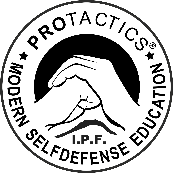 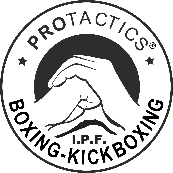 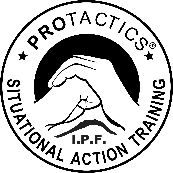 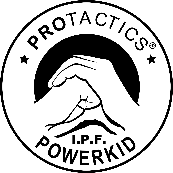 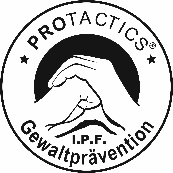 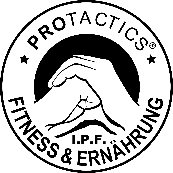 Vorname/Name:Vorname/Name:Vorname/Name:geboren am:geboren am:Bei Minderjährigen: 
Name Erziehungsberechtigte/rBei Minderjährigen: 
Name Erziehungsberechtigte/rBei Minderjährigen: 
Name Erziehungsberechtigte/rDeutschland  Straße:Straße:Straße:EU    PLZ: Ort:PLZ: Ort:PLZ: Ort:EWRTel: Tel: Tel: Mobil:Mobil:E-Mail:E-Mail:E-Mail:Bisher verliehene Lizenz(en)PROTACTICS BOXING-KICKBOXING® 
PROTACTICS SITUATIONAL ACTION TRAINING® 
PROTACTICS POWERKID®
PROTACTICS GEWALTPRÄVENTION®
PROTACTICS FITNESS & ERNÄHRUNG®PROTACTICS BOXING-KICKBOXING® 
PROTACTICS SITUATIONAL ACTION TRAINING® 
PROTACTICS POWERKID®
PROTACTICS GEWALTPRÄVENTION®
PROTACTICS FITNESS & ERNÄHRUNG®PROTACTICS BOXING-KICKBOXING® 
PROTACTICS SITUATIONAL ACTION TRAINING® 
PROTACTICS POWERKID®
PROTACTICS GEWALTPRÄVENTION®
PROTACTICS FITNESS & ERNÄHRUNG®verliehen am:      
verliehen am:      
verliehen am:      
verliehen am:      
verliehen am:      verliehen am:      
verliehen am:      
verliehen am:      
verliehen am:      
verliehen am:      Aktuelle GraduierungBOX/KICKDatum der Graduierung:         Datum der Graduierung:         Wichtig: 
Bitte bei Lizenzen und Graduierungen die entsprechende Urkunde abfotografieren/einscannen und per Email an kasse@protactics.de senden.Wichtig: 
Bitte bei Lizenzen und Graduierungen die entsprechende Urkunde abfotografieren/einscannen und per Email an kasse@protactics.de senden.Wichtig: 
Bitte bei Lizenzen und Graduierungen die entsprechende Urkunde abfotografieren/einscannen und per Email an kasse@protactics.de senden.Wichtig: 
Bitte bei Lizenzen und Graduierungen die entsprechende Urkunde abfotografieren/einscannen und per Email an kasse@protactics.de senden.Wichtig: 
Bitte bei Lizenzen und Graduierungen die entsprechende Urkunde abfotografieren/einscannen und per Email an kasse@protactics.de senden.Wichtig: 
Bitte bei Lizenzen und Graduierungen die entsprechende Urkunde abfotografieren/einscannen und per Email an kasse@protactics.de senden.Wichtig: 
Bitte bei Lizenzen und Graduierungen die entsprechende Urkunde abfotografieren/einscannen und per Email an kasse@protactics.de senden.Angehende(r) PROTACTICS M.S.E.®-Trainer(in)Angehende(r) PROTACTICS M.S.E.®-Trainer(in)Angehende(r) PROTACTICS M.S.E.®-Trainer(in)Name, Vorname:      Name, Vorname:      Name, Vorname:      Name, Vorname:      geboren am:      geboren am:      Ort, Datum      Ort, Datum      Ort, Datum      Ort, Datum      Ort, Datum      Unterschrift/enUnterschrift/enbei Minderjährigen Erziehungsberechtigte/r*bei Minderjährigen Erziehungsberechtigte/r*bei Minderjährigen Erziehungsberechtigte/r** als gesetzlicher Vertreter erkläre ich mein Einverständnis, für die aus der Mitgliedschaften entstehenden Beitragspflichten (nach Ablauf der kostenlosen Mitgliedschaft) einzustehen* als gesetzlicher Vertreter erkläre ich mein Einverständnis, für die aus der Mitgliedschaften entstehenden Beitragspflichten (nach Ablauf der kostenlosen Mitgliedschaft) einzustehen* als gesetzlicher Vertreter erkläre ich mein Einverständnis, für die aus der Mitgliedschaften entstehenden Beitragspflichten (nach Ablauf der kostenlosen Mitgliedschaft) einzustehen* als gesetzlicher Vertreter erkläre ich mein Einverständnis, für die aus der Mitgliedschaften entstehenden Beitragspflichten (nach Ablauf der kostenlosen Mitgliedschaft) einzustehen* als gesetzlicher Vertreter erkläre ich mein Einverständnis, für die aus der Mitgliedschaften entstehenden Beitragspflichten (nach Ablauf der kostenlosen Mitgliedschaft) einzustehen* als gesetzlicher Vertreter erkläre ich mein Einverständnis, für die aus der Mitgliedschaften entstehenden Beitragspflichten (nach Ablauf der kostenlosen Mitgliedschaft) einzustehen* als gesetzlicher Vertreter erkläre ich mein Einverständnis, für die aus der Mitgliedschaften entstehenden Beitragspflichten (nach Ablauf der kostenlosen Mitgliedschaft) einzustehen* als gesetzlicher Vertreter erkläre ich mein Einverständnis, für die aus der Mitgliedschaften entstehenden Beitragspflichten (nach Ablauf der kostenlosen Mitgliedschaft) einzustehen* als gesetzlicher Vertreter erkläre ich mein Einverständnis, für die aus der Mitgliedschaften entstehenden Beitragspflichten (nach Ablauf der kostenlosen Mitgliedschaft) einzustehenBitte um Beachtung: Die Zahlungsweise und Fälligkeit  sind in der I.P.F. Finanzordnung im § 3 geregelt.Bitte um Beachtung: Die Zahlungsweise und Fälligkeit  sind in der I.P.F. Finanzordnung im § 3 geregelt.Bitte um Beachtung: Die Zahlungsweise und Fälligkeit  sind in der I.P.F. Finanzordnung im § 3 geregelt.Bitte um Beachtung: Die Zahlungsweise und Fälligkeit  sind in der I.P.F. Finanzordnung im § 3 geregelt.Bitte um Beachtung: Die Zahlungsweise und Fälligkeit  sind in der I.P.F. Finanzordnung im § 3 geregelt.Bitte um Beachtung: Die Zahlungsweise und Fälligkeit  sind in der I.P.F. Finanzordnung im § 3 geregelt.Bitte um Beachtung: Die Zahlungsweise und Fälligkeit  sind in der I.P.F. Finanzordnung im § 3 geregelt.Bitte um Beachtung: Die Zahlungsweise und Fälligkeit  sind in der I.P.F. Finanzordnung im § 3 geregelt.Bitte um Beachtung: Die Zahlungsweise und Fälligkeit  sind in der I.P.F. Finanzordnung im § 3 geregelt. Ich/wir stimme(n) dem Einzug des Mitgliedsbeitrags durch den Verband mittels SEPA-Lastschriftmandat (nach      Ablauf der kostenlosen Mitgliedschaft) zu.   Ich/wir stimme(n) dem Einzug des Mitgliedsbeitrags durch den Verband mittels SEPA-Lastschriftmandat (nach      Ablauf der kostenlosen Mitgliedschaft) zu.   Ich/wir stimme(n) dem Einzug des Mitgliedsbeitrags durch den Verband mittels SEPA-Lastschriftmandat (nach      Ablauf der kostenlosen Mitgliedschaft) zu.   Ich/wir stimme(n) dem Einzug des Mitgliedsbeitrags durch den Verband mittels SEPA-Lastschriftmandat (nach      Ablauf der kostenlosen Mitgliedschaft) zu.   Ich/wir stimme(n) dem Einzug des Mitgliedsbeitrags durch den Verband mittels SEPA-Lastschriftmandat (nach      Ablauf der kostenlosen Mitgliedschaft) zu.   Ich/wir stimme(n) dem Einzug des Mitgliedsbeitrags durch den Verband mittels SEPA-Lastschriftmandat (nach      Ablauf der kostenlosen Mitgliedschaft) zu.   Ich/wir stimme(n) dem Einzug des Mitgliedsbeitrags durch den Verband mittels SEPA-Lastschriftmandat (nach      Ablauf der kostenlosen Mitgliedschaft) zu.   Ich/wir stimme(n) dem Einzug des Mitgliedsbeitrags durch den Verband mittels SEPA-Lastschriftmandat (nach      Ablauf der kostenlosen Mitgliedschaft) zu.   Ich/wir stimme(n) dem Einzug des Mitgliedsbeitrags durch den Verband mittels SEPA-Lastschriftmandat (nach      Ablauf der kostenlosen Mitgliedschaft) zu.  Vorname/Name:Kreditinstitut:IBAN:	Mitglied abweichend Kontoinhaber ja     neinMitglied Name, Vorname:  Lastschriftmandat einmalig ja     neinLastschriftmandat wiederkehrend ja     neinOrt, (Datum)Unterschrift KontoinhaberUnterschrift KontoinhaberUnterschrift KontoinhaberUnterschrift KontoinhaberVorname:	Nachname:Straße & Hausnummer          Land & PLZ & Ort:                 Geburtsdatum:                       Ort, (Datum)UnterschriftUnterschriftOrt, (Datum)Unterschrift des gesetzlichen Vertreter bei Minderjährigen Unterschrift des gesetzlichen Vertreter bei Minderjährigen Ort, (Datum)UnterschriftOrt, (Datum)Unterschrift des gesetzlichen Vertreter bei Minderjährigen 